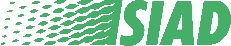 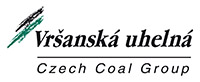 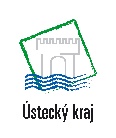 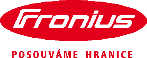 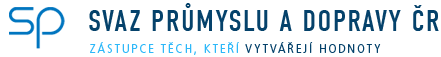 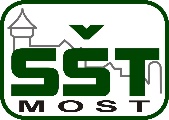     Střední škola technická Most, příspěvková organizaceDělnická 21, 434 01 MostPŘIHLÁŠKAdo soutěže zručnosti ve svařování„O zlatou kuklu společnosti SIAD“dne 27.března 2018Název vysílající školy: ………………………………………………………………………………………………………………………………Adresa vysílající školy: …………………………………….………………………………………………………………………………………..E-mail vysílající školy: …………………………………………………………………………………………Kontaktní osoba:………………………………………. e-mail: ……………………………………… tel.:…………………...……………Závazně přihlašujeme do výše jmenované soutěže tyto žáky:Žák č 1. – jméno a příjmení ……………………………………………………………………………….metoda č……………….…..Žák č 2. – jméno a příjmení ……………………………………………………………………………….metoda č…………….……..Žák č 3. – jméno a příjmení ……………………………………………………………………………….metoda č…………………..Žákyně č 4. – jméno a příjmení ………………………………………………………………………….metoda č……………………Doprovod (jeden zástupce školy) ………………………………………………………………………………………………………….Datum:…………………………………………….          			                  ……………………………………………………………					                                          razítko, podpis Vyplněnou přihlášku odešlete do 15.2.2018 na adresu:Bc. Ivan Baláž, Střední škola technická Most, příspěvková organizace, Dělnická 21, 434 01 Most.tel.: 476 137 204 / 603 586 764, fax.: 476  137 537nebo na e-mail: balaz.ivan@sstmost.czpoznámka: v případě neobdržení kladné odpovědi o registraci účasti v soutěži, žádám vás o řešení této situace.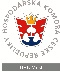 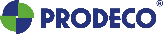 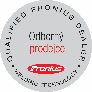 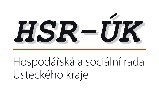 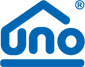 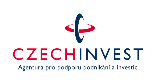 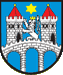 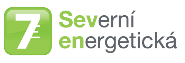 